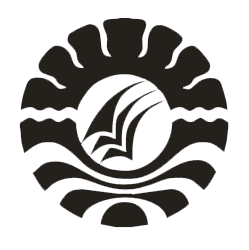 SKRIPSIPENGEMBANGAN 	MEDIA PEMBELAJARAN INTERAKTIF MENGGUNAKAN SOFTWARE MACROMEDIA FLASH 8 PADA MATA PELAJARAN BIOLOGI KELAS X DI SMA NEGERI 21 MAKASSARMARDIANSYAH.MPROGRAM STUDI TEKNOLOGI PENDIDIKAN FAKULTAS ILMU PENDIDIKAN UNIVERSITAS NEGERI MAKASSAR 2018 PENGEMBANGAN 	MEDIA PEMBELAJARAN INTERAKTIF MENGGUNAKAN SOFTWARE MACROMEDIA FLASH 8 PADA MATA PELAJARAN BIOLOGI KELAS X DI SMA NEGERI 21 MAKASSARSKRIPSIDiajukan untuk Memenuhi Sebagian Persyaratan Guna Memperoleh Gelar Sarjana Pendidikan pada Program Studi Teknologi Pendidikan Strata Satu Fakultas Ilmu Pendidikan Universitas Negeri MakassarOleh:MARDIANSYAH.M1441042001PROGRAM STUDI TEKNOLOGI PENDIDIKAN FAKULTAS ILMU PENDIDIKAN UNIVERSITAS NEGERI MAKASSAR 2018 